§1402.  Solicitation of prearranged funerals and funeral business prohibitedNo funeral home, funeral establishment or person holding a license under this chapter shall as, or through, an agent or principal solicit a prearranged funeral service or plan for any person or persons. "Prearranged funeral service or plan" shall mean any funeral service or plan which is arranged, planned or determined prior to the demise of a person or persons for whom the funeral service is to be performed. Funeral homes, funeral establishments and licensees under this chapter may enter into contracts or agreements for prearranged funeral services or plans provided that they do not in any manner either as, or through, principals or agents solicit such contract or agreement.No funeral home, funeral establishment or person licensed under this chapter shall pay or cause to be paid, directly or indirectly, any money or other thing of value to a person not responsible for payment for the funeral as a commission or gratuity for the securing of business for such funeral home, establishment or licensee.Any person who violates this section is guilty of a Class E crime.  [PL 1983, c. 413, §55 (RPR).]SECTION HISTORYPL 1983, c. 413, §55 (AMD). The State of Maine claims a copyright in its codified statutes. If you intend to republish this material, we require that you include the following disclaimer in your publication:All copyrights and other rights to statutory text are reserved by the State of Maine. The text included in this publication reflects changes made through the First Regular and Frist Special Session of the 131st Maine Legislature and is current through November 1, 2023
                    . The text is subject to change without notice. It is a version that has not been officially certified by the Secretary of State. Refer to the Maine Revised Statutes Annotated and supplements for certified text.
                The Office of the Revisor of Statutes also requests that you send us one copy of any statutory publication you may produce. Our goal is not to restrict publishing activity, but to keep track of who is publishing what, to identify any needless duplication and to preserve the State's copyright rights.PLEASE NOTE: The Revisor's Office cannot perform research for or provide legal advice or interpretation of Maine law to the public. If you need legal assistance, please contact a qualified attorney.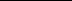 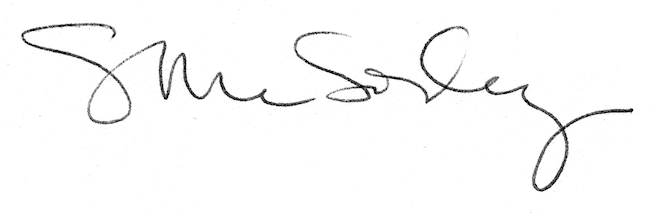 